DisclaimerThe present document has been produced and approved by the Permissioned Distributed Ledger (PDL) ETSI Industry Specification Group (ISG) and represents the views of those members who participated in this ISG.
It does not necessarily represent the views of the entire ETSI membership.ETSI GR PDL 017 V0.0.(2023-)Group REPORTPermissioned Distributed Ledger (PDL);Application of PDL to Regulation 910/2014 (eIDAS) Qualified Trust Services <ETSI650 Route des LuciolesF-06921 Sophia Antipolis Cedex - FRANCETel.: +33 4 92 94 42 00   Fax: +33 4 93 65 47 16Siret N° 348 623 562 00017 - APE 7112BAssociation à but non lucratif enregistrée à laSous-préfecture de Grasse (06) N° w061004871Important noticeThe present document can be downloaded from:
http://www.etsi.org/standards-searchThe present document may be made available in electronic versions and/or in print. The content of any electronic and/or print versions of the present document shall not be modified without the prior written authorization of ETSI. In case of any existing or perceived difference in contents between such versions and/or in print, the prevailing version of an ETSI deliverable is the one made publicly available in PDF format at www.etsi.org/deliver.Users of the present document should be aware that the document may be subject to revision or change of status. Information on the current status of this and other ETSI documents is available at https://portal.etsi.org/TB/ETSIDeliverableStatus.aspxIf you find errors in the present document, please send your comment to one of the following services:
https://portal.etsi.org/People/CommiteeSupportStaff.aspxIf you find a security vulnerability in the present document, please report it through our Coordinated Vulnerability Disclosure Program:https://www.etsi.org/standards/coordinated-vulnerability-disclosureNotice of disclaimer & limitation of liabilityThe information provided in the present deliverable is directed solely to professionals who have the appropriate degree of experience to understand and interpret its content in accordance with generally accepted engineering or other professional standard and applicable regulations. No recommendation as to products and services or vendors is made or should be implied.No representation or warranty is made that this deliverable is technically accurate or sufficient or conforms to any law and/or governmental rule and/or regulation and further, no representation or warranty is made of merchantability or fitness for any particular purpose or against infringement of intellectual property rights.In no event shall ETSI be held liable for loss of profits or any other incidental or consequential damages.Any software contained in this deliverable is provided "AS IS" with no warranties, express or implied, including but not limited to, the warranties of merchantability, fitness for a particular purpose and non-infringement of intellectual property rights and ETSI shall not be held liable in any event for any damages whatsoever (including, without limitation, damages for loss of profits, business interruption, loss of information, or any other pecuniary loss) arising out of or related to the use of or inability to use the software.Copyright NotificationNo part may be reproduced or utilized in any form or by any means, electronic or mechanical, including photocopying and microfilm except as authorized by written permission of ETSI.
The content of the PDF version shall not be modified without the written authorization of ETSI.
The copyright and the foregoing restriction extend to reproduction in all media.© ETSI 2023.All rights reserved.
ReferenceDGR/PDL-0017KeywordsData, PDL, Time-Stamping, Security, Trust ServiceContentsIntellectual Property Rights	4Foreword	4Modal verbs terminology	4Executive summary	4Introduction	41	Scope	52	References	52.1	Normative references	52.2	Informative references	53	Definition of terms, symbols and abbreviations	53.1	Terms	53.2	Symbols	53.3	Abbreviations	54	Features of PDL	64.1	Common Context	64.2	Properties	65	Features of eIDAS Qualified Trust Services	65.1	Policy and Security Best Practices	65.2	Audit and Supervision	65.3	Trusted List	66	PDL and eIDAS Trust Services	66.1	Introduction	66.2	PDL as stand alone Trust Service	66.3	PDL in support of Time Stamping	66.4	PDL in support of Signature Validation	66.3	PDL in support of Certificate Validation	76.4	PDL in support of Identity Attribute Validation	76.5	PDL in support of Preservation Services	76.6	PDL in in support of Electronic Registered Delivery Services	77	General Conclusions	77.1	Benefits	77.2	Challenges and Risks	78	Benefits and Recommendations	78.1	Introduction	79. Bibliography	7Annex A: Title of annex	8Annex B: Title of annex	9B.1	First clause of the annex	9B.1.1	First subdivided clause of the annex	9Annex: Bibliography	10Annex : Change History	11History	12Intellectual Property RightsEssential patents IPRs essential or potentially essential to normative deliverables may have been declared to ETSI. The declarations pertaining to these essential IPRs, if any, are publicly available for ETSI members and non-members, and can be found in ETSI SR 000 314: "Intellectual Property Rights (IPRs); Essential, or potentially Essential, IPRs notified to ETSI in respect of ETSI standards", which is available from the ETSI Secretariat. Latest updates are available on the ETSI Web server (https://ipr.etsi.org).Pursuant to the ETSI Directives including the ETSI IPR Policy, no investigation regarding the essentiality of IPRs, including IPR searches, has been carried out by ETSI. No guarantee can be given as to the existence of other IPRs not referenced in ETSI SR 000 314 (or the updates on the ETSI Web server) which are, or may be, or may become, essential to the present document.TrademarksThe present document may include trademarks and/or tradenames which are asserted and/or registered by their owners. ETSI claims no ownership of these except for any which are indicated as being the property of ETSI, and conveys no right to use or reproduce any trademark and/or tradename. Mention of those trademarks in the present document does not constitute an endorsement by ETSI of products, services or organizations associated with those trademarks.DECT™, PLUGTESTS™, UMTS™ and the ETSI logo are trademarks of ETSI registered for the benefit of its Members. 3GPP™ and LTE™ are trademarks of ETSI registered for the benefit of its Members and of the 3GPP Organizational Partners. oneM2M™ logo is a trademark of ETSI registered for the benefit of its Members and of the oneM2M Partners. GSM® and the GSM logo are trademarks registered and owned by the GSM Association.ForewordThis Group Report (GR) has been produced by ETSI Industry Specification Group <long ISGname> (<short ISGname>).Modal verbs terminologyIn the present document "should", "should not", "may", "need not", "will", "will not", "can" and "cannot" are to be interpreted as described in clause 3.2 of the ETSI Drafting Rules (Verbal forms for the expression of provisions)."must" and "must not" are NOT allowed in ETSI deliverables except when used in direct citation.Executive summaryIntroduction1	ScopeThe present document describes the features of a PDL to be applicable as a qualified electronic ledger and in support for eIDAS trust services. The document analyses the properties that a PDL can have to be an enabler for eIDAS, for authentication and identification, and also for using eIDAS in other areas of the Digital Economy.2	References2.1	Normative referencesNormative references are not applicable in the present document.2.2	Informative referencesReferences are either specific (identified by date of publication and/or edition number or version number) or non-specific. For specific references, only the cited version applies. For non-specific references, the latest version of the referenced document (including any amendments) applies.NOTE:	While any hyperlinks included in this clause were valid at the time of publication, ETSI cannot guarantee their long term validity.The following referenced documents are not necessary for the application of the present document but they assist the user with regard to a particular subject area.[i.1]	<Standard Organization acronym> <document number><version number/date of publication>: "<Title>".[i.2]	etc.3	Definition of terms, symbols and abbreviations3.1	TermsFor the purposes of the present document, the [following] terms [given in ... and the following] apply:Trust Service	tbc3.2	SymbolsFor the purposes of the present document, the [following] symbols [given in ... and the following] apply:3.3	AbbreviationsFor the purposes of the present document, the [following] abbreviations [given in ... and the following] apply:eIDAS		tbc4	Features of PDL4.1	Common Context4.2	Properties5	Features of eIDAS Qualified Trust Services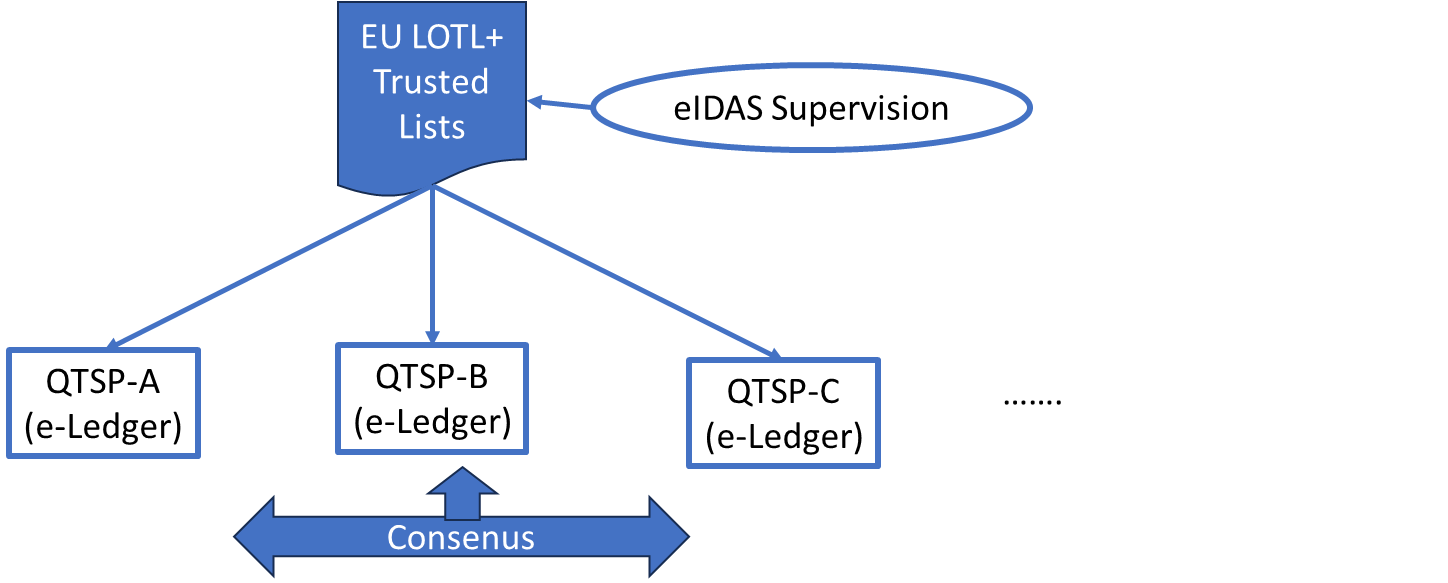 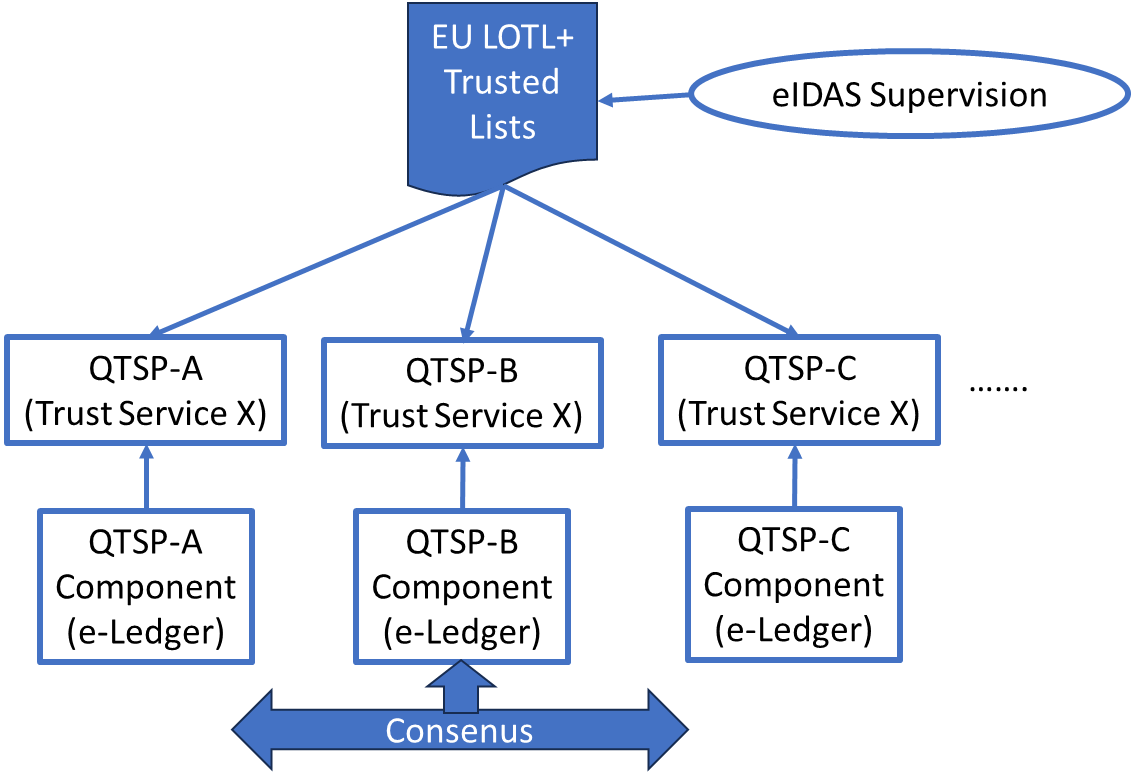 6	PDL and eIDAS Trust Services6.1	Introduction Combining PDL community governance and eIDAS audit & supervision(use concepts in PDL 15 & PDL 12 as relevant)6.2	PDL as stand alone Trust Service6.3	PDL in support of Time Stamping 6.4	PDL in support of Signature Validation6.3	PDL in support of Certificate Validation6.4	PDL in support of Identity Attribute Validation6.5	PDL in support of Preservation ServicesApplied to electronic signatures, seals or certificates6.6	PDL in support of Electronic Registered Delivery Services6.x	Application to 3rd (non-EU) countries7	General Conclusions7.1	Benefits-	Application of eIDAS trust controls to permissioning-	Immutable history of timed events (e.g. validity update of certificates, signatures, attributes)-	Distributed trust through consensus mechanisms7.2	Challenges and Risks8	Benefits and Recommendations8.1	Introduction9. Bibliography Annex A:
Title of annexAnnex B:
Title of annexB.1	First clause of the annex B.1.1	First subdivided clause of the annexAnnex:
BibliographyAnnex :
Change HistoryHistoryLatest changes made on 2022-03-14 DateVersionInformation about changes<Month year><#><Changes made are listed in this cell>Document historyDocument historyDocument history<Version><Date><Milestone>